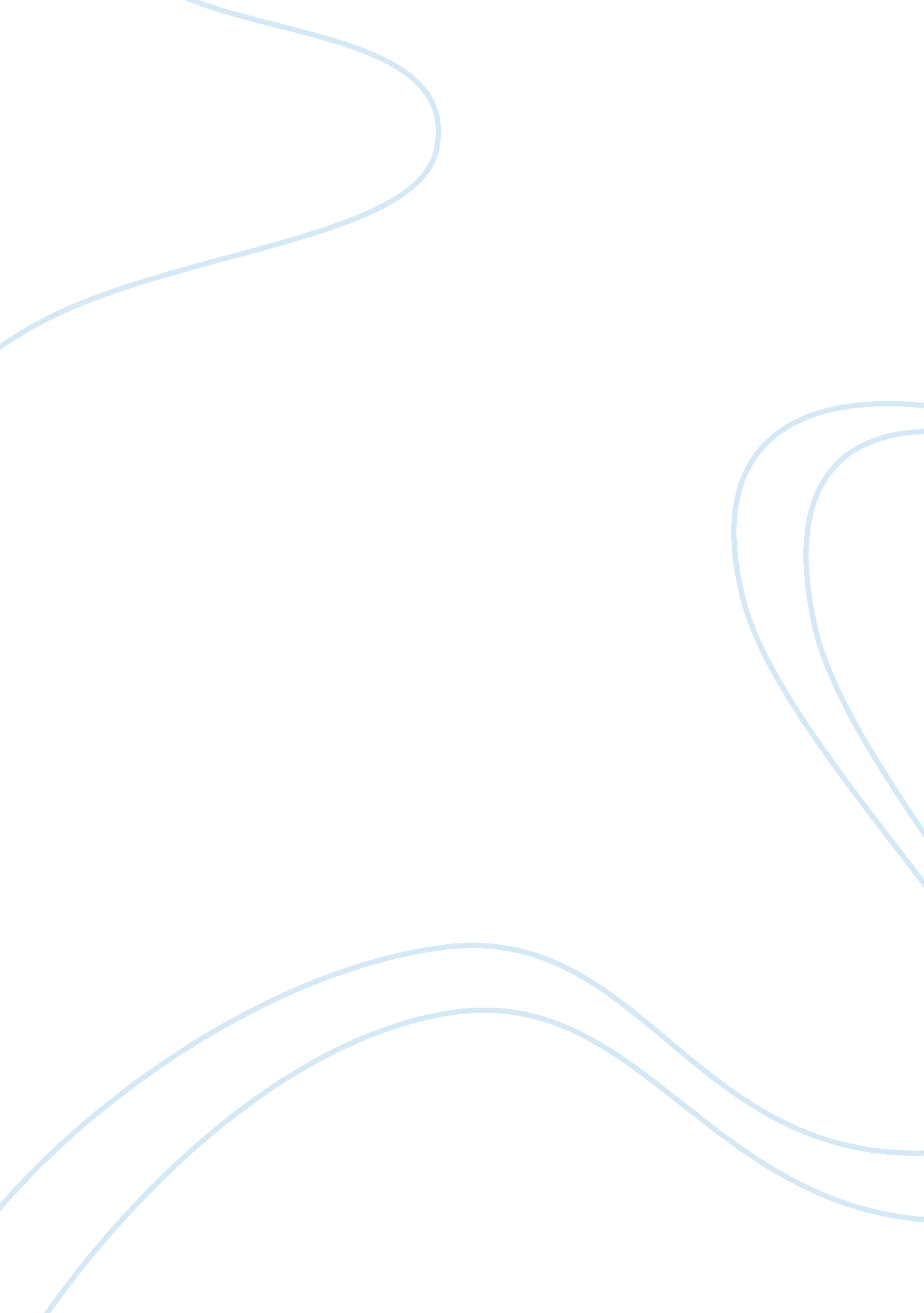 ArticleLaw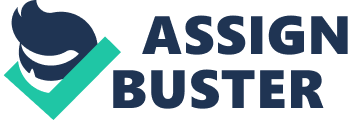 Law By: Law is the only technical weapon whose power supersedes most physical weaponry. Its use and responsibility make it essential for normal human interaction. This way, through law, different communities can coexist peacefully thanks to the law (Fuller 1975, pp. 89-95). For this reason, law perfectly is used to ensure that there exists peace and harmony that is beneficial to everyone. However, reality proves complex in such a context. 
The chances of a peaceful coexistence among parties who often have different ideologies and interests are purely hypothetical. There are greater chances of conflict arising than there are for a harmonious coexistence. The very differences that make people different and unique, seek to stretch farther the variations in various ways. This situation is manifested through situations like poverty, selfish interests, as well as ethnic differences. At such phenomena, there is an imminent need for the innocent to be protected. That is when law comes as a social control for the society in question (Fuller 1975, pp. 89-95). 
The Law will, therefore, seek to replay the circumstances leading up to the crime and then judge strictly based on the constitution or other guiding statutes. Judgments made, therefore, not only serve as punishments to the accused perpetrators rather they are used to control the public on matters similar. Through the ruling that is served, the public will be wary of practicing such behaviors; in which case the society is tamed for the greater good. 
Nevertheless, it is challenging at times especially for the court to determine the exact purpose of the law at some instances. The two purposes mentioned above become so intertwined for any clear cut significance to show individually (Fuller 1975, pp. 89-95). However, through deliberations, the judges ultimately develop appropriate resolutions. 
Reference 
Fuller, L. (1975). Law as an Instrument of Social Control and Law as a facilitation of Human Interaction. Law as an Instrument of Social Control and Law as a facilitation of Human Interaction, 1(1), 89-95. 